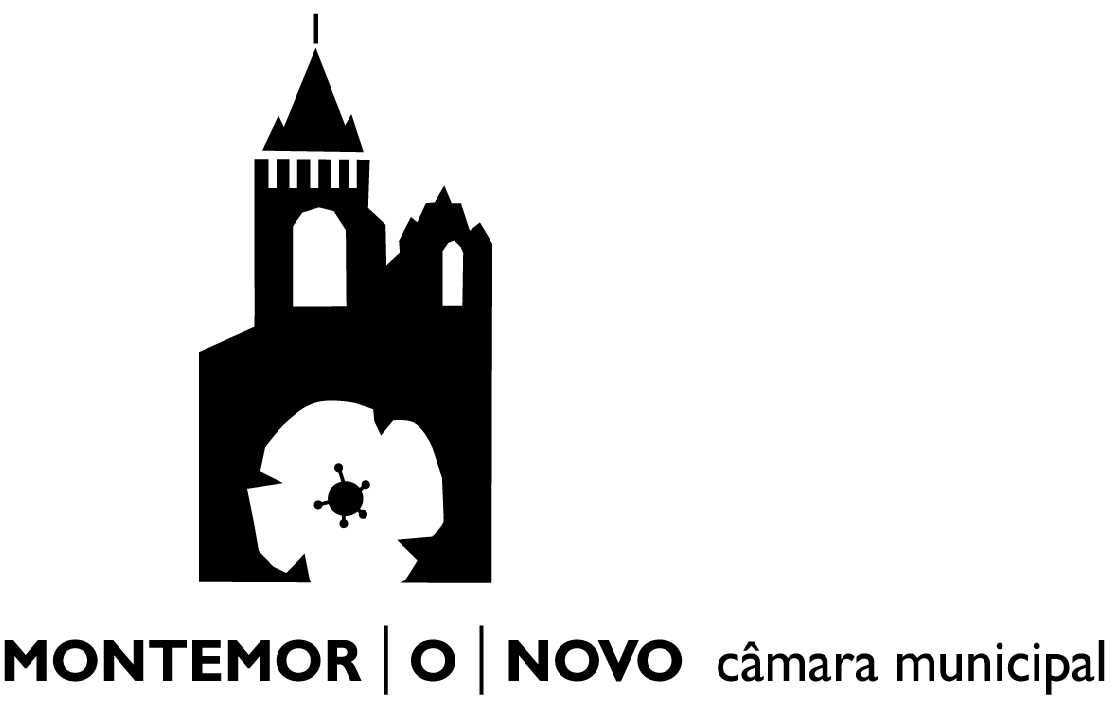 Licença de Recintos Improvisados    (tendas, barracões, palanques, estrados e palcos, bancadas provisórias)    Art.º 15.º do Decreto-Lei n.º 268/2009, de 29 de Setembro 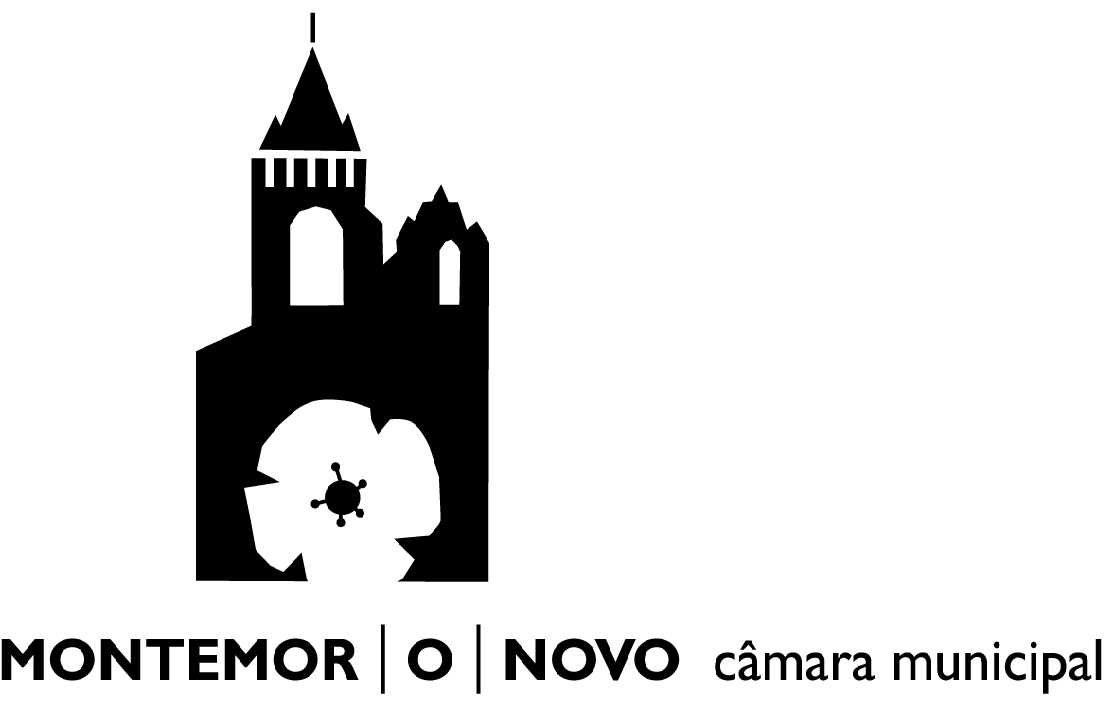 DAGF/SAAGDAGF/SAAGDAGF/SAAGDAGF/SAAGDAGF/SAAGReg. Nº Proc NºProc NºData:Data: Data: ResponsávelFuncionárioFuncionárioResponsávelCoord. SAAGCoord. SAAGChefe de DivisãoChefe de DivisãoChefe de DivisãoChefe de DivisãoDESPACHODESPACHODESPACHODESPACHODESPACHODECISÃODECISÃOData:Data:Data:PresidentePresidentePresidente Exmo. Senhor Presidente da Câmara Municipal de Montemor-o-Novo Identificação do Promotor (Preencher com letra maiúscula)Identificação do Promotor (Preencher com letra maiúscula)Identificação do Promotor (Preencher com letra maiúscula)Identificação do Promotor (Preencher com letra maiúscula)Identificação do Promotor (Preencher com letra maiúscula)Identificação do Promotor (Preencher com letra maiúscula)Identificação do Promotor (Preencher com letra maiúscula)Identificação do Promotor (Preencher com letra maiúscula)Identificação do Promotor (Preencher com letra maiúscula)Identificação do Promotor (Preencher com letra maiúscula)Identificação do Promotor (Preencher com letra maiúscula)Identificação do Promotor (Preencher com letra maiúscula)Nome:Morada/Sede:Freguesia:Código Postal      -          -          -    Concelho:Telefone:Telemóvel:Telemóvel:Telemóvel:Fax:Fax:Fax:N.º de Identificação FiscalN.º de Identificação Fiscal Bilhete de Identidade 	 Cartão de Cidadão n.º Bilhete de Identidade 	 Cartão de Cidadão n.º Bilhete de Identidade 	 Cartão de Cidadão n.º Bilhete de Identidade 	 Cartão de Cidadão n.º Bilhete de Identidade 	 Cartão de Cidadão n.º Bilhete de Identidade 	 Cartão de Cidadão n.ºCódigo da Certidão Comercial Permanente:Código da Certidão Comercial Permanente:Código da Certidão Comercial Permanente:Código da Certidão Comercial Permanente:E-mail:  Autorizo o envio de notificações, no decorrer do processo, para o endereço electrónico indicado.  Autorizo o envio de notificações, no decorrer do processo, para o endereço electrónico indicado.  Autorizo o envio de notificações, no decorrer do processo, para o endereço electrónico indicado.  Autorizo o envio de notificações, no decorrer do processo, para o endereço electrónico indicado.  Autorizo o envio de notificações, no decorrer do processo, para o endereço electrónico indicado.  Autorizo o envio de notificações, no decorrer do processo, para o endereço electrónico indicado.  Autorizo o envio de notificações, no decorrer do processo, para o endereço electrónico indicado.  Autorizo o envio de notificações, no decorrer do processo, para o endereço electrónico indicado.  Autorizo o envio de notificações, no decorrer do processo, para o endereço electrónico indicado.  Autorizo o envio de notificações, no decorrer do processo, para o endereço electrónico indicado.  Autorizo o envio de notificações, no decorrer do processo, para o endereço electrónico indicado.  Autorizo o envio de notificações, no decorrer do processo, para o endereço electrónico indicado.Representante Representante Representante Representante Representante Representante Representante Representante Representante Representante Representante Representante NomeNa qualidade de Na qualidade de Na qualidade de N.º de Identificação FiscalN.º de Identificação FiscalN.º de Identificação FiscalN.º de Identificação Fiscal Bilhete de Identidade    Cartão de Cidadão n.º Bilhete de Identidade    Cartão de Cidadão n.º Bilhete de Identidade    Cartão de Cidadão n.º Bilhete de Identidade    Cartão de Cidadão n.º Bilhete de Identidade    Cartão de Cidadão n.º     ,Pedido ao abrigo do Decreto-Lei n.º 268/2009, de 29 de Setembro:Pedido ao abrigo do Decreto-Lei n.º 268/2009, de 29 de Setembro:Pedido ao abrigo do Decreto-Lei n.º 268/2009, de 29 de Setembro:Pedido ao abrigo do Decreto-Lei n.º 268/2009, de 29 de Setembro:Pedido ao abrigo do Decreto-Lei n.º 268/2009, de 29 de Setembro:Pedido ao abrigo do Decreto-Lei n.º 268/2009, de 29 de Setembro:Pedido ao abrigo do Decreto-Lei n.º 268/2009, de 29 de Setembro:Pedido ao abrigo do Decreto-Lei n.º 268/2009, de 29 de Setembro:Pedido ao abrigo do Decreto-Lei n.º 268/2009, de 29 de Setembro:Pedido ao abrigo do Decreto-Lei n.º 268/2009, de 29 de Setembro:Pedido ao abrigo do Decreto-Lei n.º 268/2009, de 29 de Setembro:Pedido ao abrigo do Decreto-Lei n.º 268/2009, de 29 de Setembro:Tipo de Evento a realizar:Tipo de Evento a realizar:Tipo de Evento a realizar:Tipo de Evento a realizar:Tipo de Evento a realizar:Período de funcionamento:Período de funcionamento:Período de funcionamento:Período de funcionamento:Período de funcionamento:      (dias)      (dias)      (dias)Duração do eventoDuração do evento      (horas)      (horas)A realizar emA realizar emSito emSito em     , N.º          , N.º          , N.º     Freguesia deFreguesia deCom a área total de       m2Com a área total de       m2Com a área total de       m2Com a área total de       m2Características do recinto a instalar:Características do recinto a instalar:Características do recinto a instalar:Características do recinto a instalar:Características do recinto a instalar:Características do recinto a instalar:Características do recinto a instalar:Características do recinto a instalar:Características do recinto a instalar:Características do recinto a instalar:Características do recinto a instalar:Características do recinto a instalar:Com a lotação admissível de       lugares, com o início no dia       e término no dia      , Possui zona de segurança Sim Não e Instalações Sanitárias Sim NãoCom a lotação admissível de       lugares, com o início no dia       e término no dia      , Possui zona de segurança Sim Não e Instalações Sanitárias Sim NãoCom a lotação admissível de       lugares, com o início no dia       e término no dia      , Possui zona de segurança Sim Não e Instalações Sanitárias Sim NãoCom a lotação admissível de       lugares, com o início no dia       e término no dia      , Possui zona de segurança Sim Não e Instalações Sanitárias Sim NãoCom a lotação admissível de       lugares, com o início no dia       e término no dia      , Possui zona de segurança Sim Não e Instalações Sanitárias Sim NãoCom a lotação admissível de       lugares, com o início no dia       e término no dia      , Possui zona de segurança Sim Não e Instalações Sanitárias Sim NãoCom a lotação admissível de       lugares, com o início no dia       e término no dia      , Possui zona de segurança Sim Não e Instalações Sanitárias Sim NãoCom a lotação admissível de       lugares, com o início no dia       e término no dia      , Possui zona de segurança Sim Não e Instalações Sanitárias Sim NãoCom a lotação admissível de       lugares, com o início no dia       e término no dia      , Possui zona de segurança Sim Não e Instalações Sanitárias Sim NãoCom a lotação admissível de       lugares, com o início no dia       e término no dia      , Possui zona de segurança Sim Não e Instalações Sanitárias Sim NãoCom a lotação admissível de       lugares, com o início no dia       e término no dia      , Possui zona de segurança Sim Não e Instalações Sanitárias Sim NãoCom a lotação admissível de       lugares, com o início no dia       e término no dia      , Possui zona de segurança Sim Não e Instalações Sanitárias Sim Não Antecedentes Antecedentes Antecedentes Pedido de Licença de RuídoRegisto entrada CMMN Pedido de Licença de Ocupação da Via PúblicaRegisto entrada CMMN Pedido de Autorização de Evento em Regime especial (AERE)Registo entrada CMMN Pedido de Isenção de TaxasRegisto entrada CMMN Outro…..      Registo entrada CMMNMontemor-o-Novo,   de  de 20  Pede deferimento, Bilhete de Identidade      Cartão de Cidadão        N.º      Conferi os dados do Bilhete de Identidade/Cartão de Cidadão.O Funcionário:                                                        , em      Pago pela Guia de receita n.º      	, emitida em      Notas: [ ... ]Documentos InstrutóriosDe acordo com o n.º 2 do art.º 15.º do Decreto-Lei n.º 268/2009, o pedido é liminarmente rejeitado se não estiver acompanhado de todos os elementos instrutórios cuja função é obrigatória nos termos do presente decreto-lei.  Planta com disposição e número de equipamentos de diversão, sua tipologia ou designação e demais actividades; Último certificado de inspecção de cada equipamento, quando o mesmo já tenha sido objecto de inspecção;  Plano de evacuação em situações de emergência;  Fotocópia da apólice de seguro de responsabilidade civil e de acidentes pessoais;  Declaração de não oposição à utilização do terreno para instalação do recinto, por parte do proprietário, quando em domínio privado.  Termo de Responsabilidade, modelo em anexo, apenas a entregar quando se proceda a montagens subsequentes do equipamento de diversão no período que decorre entre as inspecções referidas no art.º 10.º do Decreto-Lei n.º 268/209, o administrador do equipamento de diversão deve, após a referida montagem, apresentar junto da entidade licenciadora um termo de responsabilidade, a anexar ao certificado de inspecção entregue aquando do pedido de licenciamento, n.º1 do art.º 12.   Outros elementos que o requerente pretenda apresentar: [ ... ]Termo de Responsabilidade Recintos Itinerantes e Improvisados    Nome (a)      Na qualidade de (b)      Com Morada/Sede       N.º     , (andar)Portador do NIF/NIPC:      Declaro a conformidade, bem como as suas correctas instalações e colocação em funcionamento de acordo com as normas técnicas e de segurança aplicáveis, dos seguintes equipamentos de diversão: 1 - (c)      2 -      3 -       4 -       Mais declaro que os equipamentos referidos destinam-se a ser utilizados em       (d) freguesia de       concelho de       de	no período de       a	     	.Aos       O Declarante (e)      Nome: pessoa individual ou colectiva; Administrador do equipamento de diversão (proprietário, locatário ou concessionário); Instruir com os respectivos certificados de inspecção em vigor para cada equipamento; Local da instalação do equipamento de diversão; Assinatura comprovada mediante exibição de bilhete de identidade ou cartão do cidadão. 